ЛЕКЦІЯ 12. Основи правового регулювання зайнятості населення і працевлаштуванняПЛАН1. Правове регулювання зайнятості населення2. Реєстрація і ведення обліку громадян, які шукають роботу, та безробітних3. Підходяща робота для безробітного4. Права та обов’язки зареєстрованих безробітних5. Соціальна підтримка безробітних1. Правове регулювання зайнятості населенняВідносини у сфері зайнятості населення регулюються Конституцією України, Законом України «Про зайнятість населення», Кодексом законів про працю України, Господарським і Цивільним кодексами України, Законом України «Про загальнообов’язкове державне соціальне страхування на випадок безробіття», іншими актами законодавства.Відповідно до ст. 1 Закону України «Про зайнятість населення» від 5 липня 2012 р. зайнятість – не заборонена законодавством діяльність осіб, пов'язана із задоволенням їх особистих та суспільних потреб з метою одержання доходу (заробітної плати) у грошовій або іншій формі, а також діяльність членів однієї сім'ї, які здійснюють господарську діяльність або працюють у суб'єктів господарювання, заснованих на їх власності, у тому числі безоплатно.Демократичність конституційних норм про працю забезпечується можливістю вибору професії і роду трудової діяльності та забороною примусової праці (ст. 43 Конституції України).Примушування до праці у будь-якій формі забороняється. Добровільна незайнятість особи не може бути підставою для притягнення її до відповідальності.Зайнятість населення забезпечується шляхом встановлення відносин, що регламентуються трудовими договорами (контрактами), провадження підприємницької та інших видів діяльності, не заборонених законом.До зайнятого населення належать особи, які працюють за наймом на умовах трудового договору (контракту) або на інших умовах, передбачених законодавством, особи, які забезпечують себе роботою самостійно (у тому числі члени особистих селянських господарств), проходять військову чи альтернативну (невійськову) службу, на законних підставах працюють за кордоном та які мають доходи від такої зайнятості, а також особи, які навчаються за денною або дуальною формою здобуття освіти у закладах загальної середньої, професійної (професійно-технічної), фахової передвищої та вищої освіти та поєднують навчання з роботою.До зайнятого населення також належать: непрацюючі працездатні особи, які фактично здійснюють догляд за дитиною з інвалідністю, особою з інвалідністю I групи або за особою похилого віку, яка за висновком медичного закладу потребує постійного стороннього догляду або досягла 80-річного віку, та отримують допомогу, компенсацію та/або надбавку відповідно до законодавства; батьки – вихователі дитячих будинків сімейного типу, прийомні батьки, якщо вони отримують грошове забезпечення відповідно до законодавства; особа, яка проживає разом з особою з інвалідністю I чи II групи внаслідок психічного розладу, яка за висновком лікарської комісії медичного закладу потребує постійного стороннього догляду, та одержує грошову допомогу на догляд за нею відповідно до законодавства.Держава гарантує у сфері зайнятості:вільне обрання місця застосування праці та виду діяльності, вільний вибір або зміну професії;одержання заробітної плати (винагороди) відповідно до законодавства;професійну орієнтацію з метою самовизначення та реалізації здатності особи до праці;професійне навчання відповідно до здібностей та з урахуванням потреб ринку праці;підтвердження результатів неформального професійного навчання осіб за робітничими професіями;безоплатне сприяння у працевлаштуванні, обранні підходящої роботи та одержанні інформації про ситуацію на ринку праці та перспективи його розвитку;соціальний захист у разі настання безробіття; захист від дискримінації у сфері зайнятості, необґрунтованої відмови у найманні на роботу і незаконного звільнення;додаткове сприяння у працевлаштуванні окремих категорій громадян.2. Реєстрація і ведення обліку громадян, які шукають роботу, та безробітнихБезробіття – соціально-економічне явище, за якого частина осіб не має змоги реалізувати своє право на працю та отримання заробітної плати (винагороди) як джерела існування.Безробітний – особа віком від 15 до 70 років, яка через відсутність роботи не має заробітку або інших передбачених законодавством доходів як джерела існування, готова та здатна приступити до роботи.Зареєстрований безробітний – особа працездатного віку, яка зареєстрована в територіальному органі центрального органу виконавчої влади, що реалізує державну політику у сфері зайнятості населення та трудової міграції, як безробітна і готова та здатна приступити до роботи.Особа, яка шукає роботу – особа, яка звернулася до центру зайнятості з метою отримання послуг із сприяння у працевлаштування.Кар’єрний радник - новація служби зайнятості!У рамках здійснення модернізації та сприяння продуктивній зайнятості з січня 2019 року запроваджено інститут кар’єрного радника. В цьому напрямку служба зайнятості активно співпрацює з Проектом МОП «Інклюзивний ринок праці для створення робочих місць в Україні».Кар’єрні радники є індивідуальними консультантами осіб, які шукають роботу, та зареєстрованих безробітних у пошуку роботи, плануванні кар’єри та підвищенні конкурентоспроможності на ринку праці, зокрема через залучення до професійного навчання. Вони забезпечують супровід безробітних від дня звернення до центру зайнятості до факту працевлаштування.Основним завданням кар’єрного радника є якісне надання послуг з урахуванням індивідуальних потреб шукачів роботи та повернення клієнта до трудової діяльності.Особа, яка шукає роботу і подала заяву про надання статусу безробітного, зобов’язана подати кар’єрному раднику не пізніше сьомого календарного дня з дня отримання направлення на працевлаштування письмову відповідь роботодавця про працевлаштування або відмову у працевлаштуванні.Під час формування направлення на працевлаштування кар’єрний радник зобов’язаний перевірити актуальність пропозиції підходящої роботи та попередньо узгодити з роботодавцем умови проведення співбесіди з особою, яка шукає роботу і подала заяву про надання статусу безробітного.Якщо в зазначений строк така особа подає кар’єрному раднику письмову відповідь роботодавця про відмову у працевлаштуванні або відстрочення вирішення питання щодо працевлаштування у зв’язку з необхідністю проходження медичного та наркологічного огляду, призначення дати конкурсного відбору, такій особі надається статус безробітного з дня подання відповідної заяви.У разі відсутності підходящої роботи особі, яка шукає роботу, може бути надано статус безробітного з першого дня взяття на облік у центрі зайнятості.Статус безробітного (у період карантину) надається особі з першого дня реєстрації її у центрі зайнятості за її особистою заявою без дотримання вимог до наявності підходящої роботи. Реєстрація безробітного здійснюється в день подання особою, яка шукає роботу, заяви про надання статусу безробітного за формою, визначеною Державним центром зайнятості.Для прийняття рішення про надання статусу безробітного кар’єрний радник вносить відомості до Єдиної інформаційно-аналітичної системи державної служби зайнятості та аналізує персональну картку особи, яка шукає роботу.Рішення про надання статусу безробітного чи відмову у наданні такого статусу приймається центром зайнятості не пізніше сьомого календарного дня з дня подання особою, яка шукає роботу, заяви про надання статусу безробітного.Допомога по безробіттю (у період карантину) призначається з першого дня надання статусу безробітного.З рішенням про надання (відмову в наданні) статусу безробітного, визначення розміру і строку виплати матеріального забезпечення на випадок безробіття, відкладення, скорочення тривалості та припинення виплати такого забезпечення особа ознайомлюється під час відвідування кар’єрного радника, про що ставить підпис у відповідному додатку до персональної картки.У разі відмови особи поставити підпис у додатку до персональної картки кар’єрним радником вноситься до неї відповідний запис.Зареєстрований безробітний відповідно до свого індивідуального плану працевлаштування зобов’язаний відвідувати центр зайнятості, в якому він зареєстрований, не рідше ніж один раз на 30 календарних днів, крім випадків, що сталися внаслідок надзвичайної ситуації або встановленого карантину, з пред’явленням паспорта громадянина України чи іншого документа, що посвідчує особу або підтверджує її спеціальний статус, та трудової книжки.3. Підходяща робота для безробітногоПідходящою для безробітного вважається робота, що відповідає    освіті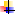 професії (спеціальності) кваліфікації особи з урахуванням доступності транспортного обслуговування, встановленої рішенням місцевої державної адміністрації, виконавчого органу відповідної ради    заробітна плата повинна бути не нижче розміру заробітної плати такої особи за останнім місцем роботи з урахуванням середнього рівня заробітної плати, що склався у регіоні за минулий місяць, де особа зареєстрована як безробітний.Під час пропонування підходящої роботи враховується тривалість роботи за професією (спеціальністю), кваліфікація, досвід, тривалість безробіття, а також потреба ринку праці.У разі коли неможливо надати безробітному роботу за професією протягом шести місяців з дня перебування на обліку в територіальному органі центрального органу виконавчої влади, що реалізує державну політику у сфері зайнятості населення та трудової міграції, йому пропонується підходяща робота з урахуванням здібностей, стану здоров'я і професійного досвіду, доступних для нього видів навчання та потреби ринку праці.У разі зміни безробітним професії за направленням територіального органу центрального органу виконавчої влади, що реалізує державну політику у сфері зайнятості населення та трудової міграції, підходящою вважається робота за новою та за попередньою професією (спеціальністю).Для безробітних, які не мають професії, або таких, що працювали на роботах, які не потребують спеціальної підготовки, та перебувають на обліку в територіальному органі центрального органу виконавчої влади, що реалізує державну політику у сфері зайнятості населення та трудової міграції, більш як шість місяців, підходящою роботою також вважається участь у громадських та інших роботах тимчасового характеру, тривалість яких перевищує один місяць.Для осіб, які не мають професії (спеціальності) і вперше шукають роботу, підходящою вважається така, що потребує первинної професійної підготовки, зокрема безпосередньо на робочому місці, а для осіб, які бажають відновити трудову діяльність після перерви тривалістю, що перевищує шість місяців, підходящою вважається робота за професією останнього місця роботи або робота з проходженням попередньої перепідготовки за новою професією (спеціальністю) за направленням територіального органу центрального органу виконавчої влади, що реалізує державну політику у сфері зайнятості населення та трудової міграції.Для громадян, які не працювали за попередньо здобутими професіями (спеціальностями) понад 12 місяців, підходящою вважається робота, яку вони виконували за останнім місцем роботи, а робота за здобутими раніше професіями (спеціальностями) може вважатися підходящою за умови попереднього підвищення кваліфікації з урахуванням потреби ринку праці.Для громадян, які бажають відновити трудову діяльність після тривалої (більш як 12 місяців) перерви (крім громадян, яким до досягнення загальновстановленого пенсійного віку залишилося два і менше років), підходящою роботою також вважається участь у громадських роботах, а також інших роботах тимчасового характеру, що відповідають їх освіті, професії (спеціальності), професійному досвіду, зокрема за спорідненими професіями, та тривають понад один місяць.Підходящою для безробітного не може вважатися робота, якщо:місце роботи розташовано за межами доступності транспортного обслуговування, встановленої рішенням місцевої державної адміністрації, виконавчого органу відповідної ради;умови праці не відповідають правилам і нормам, встановленим законодавством про працю та охорону праці (в тому числі якщо на запропонованому місці роботи порушуються встановлені законом строки виплати заробітної плати);умови праці на запропонованому місці роботи не відповідають стану здоров'я громадянина, підтвердженому медичною довідкою.Без згоди громадянина йому не може пропонуватися робота, яка потребує зміни місця проживання.4. Права та обов’язки зареєстрованих безробітнихПрава та обов’язки зареєстрованих безробітних, визначені статтею 44 Закону України "Про зайнятість населення".1. Зареєстровані безробітні мають право на:1) безоплатне одержання від територіальних органів центрального органу виконавчої влади, що реалізує державну політику у сфері зайнятості населення та трудової міграції:послуг з пошуку підходящої роботи та сприяння у працевлаштуванні, в тому числі на громадські та інші роботи тимчасового характеру;консультаційних, інформаційних та профорієнтаційних послуг з метою обрання або зміни виду діяльності (професії);інформації про свої права та обов’язки як безробітного;відомостей про себе, які містяться в Єдиній інформаційно-аналітичній системі;2) матеріальне забезпечення на випадок безробіття та соціальні послуги відповідно до законів України "Про загальнообов’язкове державне соціальне страхування на випадок безробіття" та "Про зайнятість населення";4) оскарження, у тому числі до суду, дій або бездіяльності державних органів, органів місцевого самоврядування, підприємств, установ та організацій, їх посадових осіб, що призвели до порушення прав щодо зайнятості особи.2. Зареєстровані безробітні зобов’язані:1) здійснювати самостійно та за сприяння кар’єрного радника активний пошук роботи з метою працевлаштування, зайнятості як під час відвідування, так і засобами дистанційної комунікації, в період між відвідуваннями;2) відвідувати територіальний орган центрального органу виконавчої влади, що реалізує державну політику у сфері зайнятості населення та трудової міграції, в якому він зареєстрований як безробітний у визначений і погоджений з ним час, але не рідше ніж один раз на тридцять календарних днів, а у період дії карантину або режиму надзвичайної ситуації, введення надзвичайного стану підтверджувати свій намір перебувати у статусі зареєстрованого безробітного будь-якими засобами комунікації (телефонний зв’язок, електронні засоби тощо) не рідше ніж один раз на 30 календарних днів;3) дотримуватися письмових індивідуальних рекомендацій щодо сприяння працевлаштуванню, зокрема брати участь у заходах, пов’язаних із сприянням забезпеченню зайнятості населення;4) протягом трьох робочих днів інформувати кар’єрного радника про:виїзд за межі України;обставини, які є підставою для припинення реєстрації, визначені частиною першою статті 45  Закону України «Про зайнятість населення».3. Відповідальність за достовірність поданих до центру зайнятості даних та документів, на підставі яких приймається рішення щодо реєстрації/перереєстрації безробітного та призначення/поновлення матеріального забезпечення, надання соціальних послуг, покладається на зареєстрованого безробітного.У разі не виконання зареєстрованим безробітним своїх обов’язків та зловживання ними, з нього може бути стягнено сума виплаченого забезпечення та вартості соціальних послуг відповідно до частини третьої статті 36 Закону України "Про загальнообов’язкове державне соціальне страхування на випадок безробіття".Відповідно до Закону України "Про захист персональних даних" персональні дані зареєстрованих безробітних включені до Єдиної інформаційно-аналітичної системи Державної служби зайнятості з метою надання послуг зі сприяння працевлаштуванню та здійснення верифікації та моніторингу достовірності інформації, поданої ними для нарахування та отримання матеріального забезпечення на випадок безробіття.5. Соціальна підтримка безробітнихДопомога по безробіттю призначається центрами зайнятості з восьмого дня після реєстрації безробітного за його особистою заявою. У період проведення заходів, спрямованих на запобігання виникненню та поширенню коронавірусної хвороби (COVID-19), а також локалізацію та ліквідацію її спалахів та епідемій допомога по безробіттю призначається з першого дня після надання статусу безробітного.Розмір допомоги по безробіттю визначається на підставі відомостей реєстру застрахованих осіб Державного реєстру загальнообов'язкового державного соціального страхування залежно від страхового стажу, заробітної плати (доходу), а в разі відсутності цих відомостей – довідок про заробітну плату (грошове забезпечення, винагороду за цивільно-правовим договором), виданих особі роботодавцем, військовим комісаріатом, де така особа перебувала на обліку, військовою частиною, органом, де особа проходила службу.Допомога по безробіттю за календарний місяць не може перевищувати чотирикратного розміру прожиткового мінімуму для працездатних осіб, визначеного законом на відповідний рік, і не може бути меншою від мінімального розміру, установленого правлінням Фонду.Допомога по безробіттю нараховується регіональними та базовими центрами зайнятості та виплачується через банківські установи в установленому порядку.Загальна тривалість виплати допомоги по безробіттю застрахованим особам не може перевищувати 360 календарних днів (особам передпенсійного віку – не більше 720 календарних днів) протягом двох років з дня її призначення.Залежно від тривалості безробіття допомога по безробіттю зменшується і виплачується у відсотках до визначеного розміру:перші 90 календарних днів – 100 відсотків;протягом наступних 90 календарних днів – 80 відсотків;далі – 70 відсотків.КОРИСНІ ПОСИЛАННЯhttps://zakon.rada.gov.ua/laws/show/792-2018-п#Texthttps://zakon.rada.gov.ua/laws/show/792-2018-п#Texthttps://zakon.rada.gov.ua/laws/show/z0537-20#Text